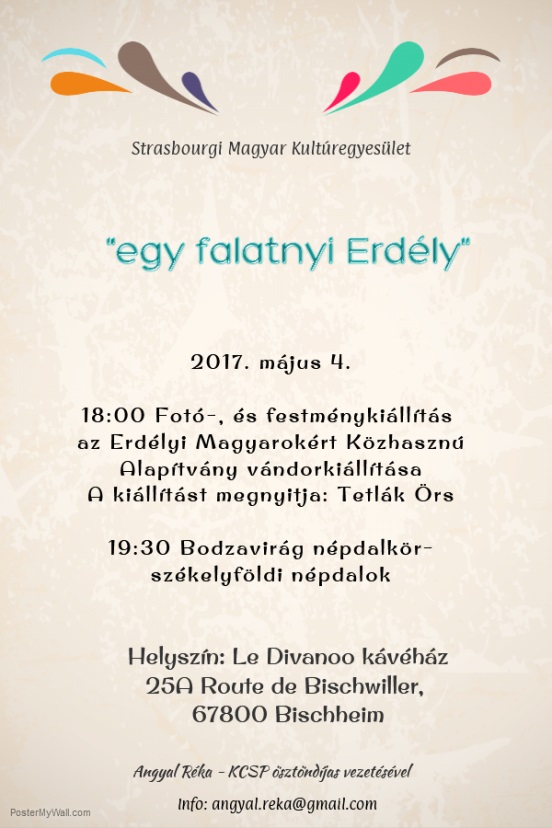 Association culturelle hongroise de Strasbourg« une bouchée de Transylvanie »4 mai 201718h Exposition de photos et de tableauxexposition temporaire de la Fondation d’intérêt public pour les Magyars de Transylvanieouverture de l’Exposition par M. Őrs Tetlák19h30 Chansons folkloriques transylvaineschansons interprétées par le cercle de chant BodzavirágLieu : Café Le Divanoo25A Route de Bischwiller67800 BischheimCoordination : Mme Réka AngyalInformations : angyal.reka@gmail.com